INDICAÇÃO Nº 7770/2017Sugere ao Poder Executivo Municipal que proceda ao conserto de vazamento de água na Rua Nicolau Furlan, defronte o nº 550 no Residencial Furlan. (A)Excelentíssimo Senhor Prefeito Municipal, Nos termos do Art. 108 do Regimento Interno desta Casa de Leis, dirijo-me a Vossa Excelência para sugerir ao setor competente que proceda ao conserto de vazamento de água na Rua Nicolau Furlan, defronte o nº 550 no Residencial Furlan.Justificativa:Fomos procurados por munícipes solicitando essa providencia, pois, segundo eles o vazamento é de água potável e está causando desperdícios. Plenário “Dr. Tancredo Neves”, em 09 de Outubro de 2017.José Luís Fornasari                                                  “Joi Fornasari”                                                    - Vereador -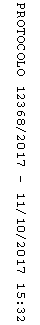 